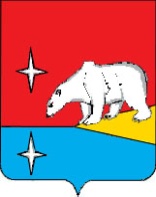 АДМИНИСТРАЦИЯГОРОДСКОГО ОКРУГА ЭГВЕКИНОТПОСТАНОВЛЕНИЕО внесении изменений в постановление Администрации Иультинского муниципального района от 20 ноября 2015 года № 129-паВ целях уточнения объемов финансирования Муниципальной программы «Поддержка жилищно-коммунального хозяйства и энергетики городского округа Эгвекинот на 2016-2018 годы», с учётом рассмотрения протеста прокуратуры Иультинского района от 28 декабря 2017 года № 32-644в-2017, Администрация городского округа ЭгвекинотПОСТАНОВЛЯЕТ:1. Внести в постановление Администрации Иультинского муниципального района от 20 ноября 2015 года № 129-па «Об утверждении Муниципальной программы «Поддержка жилищно-коммунального хозяйства и энергетики городского округа Эгвекинот на 2016-2018 годы» следующие изменения:1.1. Абзац «Объём финансовых ресурсов Муниципальной программы» в паспорте Муниципальной программы «Поддержка жилищно-коммунального хозяйства и энергетики городского округа Эгвекинот на 2016-2018 годы» изложить в следующей редакции:1.2 Раздел V «Ресурсное обеспечение Муниципальной программы» изложить в следующей редакции: «V Ресурсное обеспечение Муниципальной программы Общий объём бюджетных ассигнований Муниципальной программы составляет 281 525,3 тыс. рублей, из них средства окружного бюджета – 129 699,4 тыс. рублей, средства местного бюджета – 147 745,9 тыс. рублей, внебюджетных источников (средства юридических лиц) – 4 080,0 тыс. рублей.»;1.3 Абзац «Объёмы финансовых ресурсов Подпрограммы» в паспорте Подпрограммы «Поддержка жилищно-коммунального хозяйства» Муниципальной программы «Поддержка жилищно-коммунального хозяйства и энергетики городского округа Эгвекинот на 2016-2018 годы» изложить в следующей редакции:1.4 Раздел V Ресурсное обеспечение Подпрограммы Подпрограммы «Поддержка жилищно-коммунального хозяйства» Муниципальной программы «Поддержка жилищно-коммунального хозяйства и энергетики городского округа Эгвекинот на 2016-2018 годы» изложить в следующей редакции: «V Ресурсное обеспечение Подпрограммы Общий объём финансирования Подпрограммы за весь период реализации составляет 169 319,0 тыс. рублей, из них:за счет средств окружного бюджета - 129 699,4 тыс. рублей, в том числе по годам:в 2016 году – 129 699,4 тыс. рублей;в 2017 году – 0,0 тыс. рублей;в 2018 году – 0,0 тыс. рублей;за счёт средств местного бюджета – 35 539,6 тыс. рублей, в том числе по годам:в 2016 году – 15 170,6 тыс. рублей;в 2017 году – 10 184,5 тыс. рублей;в 2018 году – 10 184,5 тыс. рублей;средства внебюджетных источников (средства юридических лиц) – 4 080,0 тыс. рублей, в том числе по годам:в 2016 году – 4 080,0 тыс. рублей;в 2017 году – 0,0 тыс. рублей;в 2018 году – 0,0 тыс. рублей.».1.5 Приложение 1 к Подпрограмме «Поддержка жилищно-коммунального хозяйства» Муниципальной программы «Поддержка жилищно-коммунального хозяйства и энергетики городского округа Эгвекинот на 2016-2018 годы» изложить в новой редакции согласно приложению 1 к настоящему постановлению.1.6 Абзац «Объёмы финансовых ресурсов Подпрограммы» в паспорте Подпрограммы «Субсидирование предприятий жилищно-коммунального хозяйства» Муниципальной программы «Поддержка жилищно-коммунального хозяйства и энергетики городского округа Эгвекинот на 2016-2018 годы» изложить в следующей редакции:«Объёмы финансовых ресурсов Подпрограммы Всего по Подпрограмме – 112 206,3 тыс. рублей, из них:средства окружного бюджета – 0,0 тыс. рублей, в том числе по годам:в 2016 году –0,0 тыс. рублей;в 2017 году – 0,0 тыс. рублей;в 2018 году – 0,0 тыс. рублей;средства местного бюджета– 112 206,3 тыс. рублей, в том числе по годам:в 2016 году – 33 723,3 тыс. рублей;в 2017 году – 45 833,2 тыс. рублей;в 2018 году – 32 649,8 тыс. рублей; средства внебюджетных источников (средства юридических лиц) – 0,0 тыс. рублей, в том числе по годам:в 2016 году – 0,0 тыс. рублей;в 2017 году – 0,0 тыс. рублей;в 2018 году – 0,0 тыс. рублей.».1.7 Раздел V Ресурсное обеспечение Подпрограммы Подпрограммы «Субсидирование предприятий жилищно-коммунального хозяйства» Муниципальной программы «Поддержка жилищно-коммунального хозяйства и энергетики городского округа Эгвекинот на 2016-2018 годы» изложить в следующей редакции: «V Ресурсное обеспечение Подпрограммы Общий объём финансирования Подпрограммы за весь период реализации составляет 112 206,3 тыс. рублей, из них:за счет средств окружного бюджета – 0,0 тыс. рублей, в том числе по годам:в 2016 году – 0,0 тыс. рублей;в 2017 году – 0,0 тыс. рублей;в 2018 году – 0,0 тыс. рублей;за счёт средств местного бюджета – 112 206,3 тыс. рублей, в том числе по годам:в 2016 году – 33 723,3 тыс. рублей;в 2017 году – 45 833,2 тыс. рублей;в 2018 году – 32 649,8 тыс. рублей; средства внебюджетных источников (средства юридических лиц) – 0,0 тыс. рублей, в том числе по годам:в 2016 году – 0,0 тыс. рублей;в 2017 году – 0,0 тыс. рублей;в 2018 году – 0,0 тыс. рублей.».1.8 Приложение 1 к Подпрограмме «Субсидирование предприятий жилищно-коммунального хозяйства» Муниципальной программы «Поддержка жилищно-коммунального хозяйства и энергетики городского округа Эгвекинот на 2016-2018 годы» изложить в новой редакции согласно приложению 2 к настоящему постановлению.1.9 Раздел VII «Перечень целевых индикаторов и показателей Подпрограммы» Подпрограммы «Энергосбережение и повышение энергетической эффективности» Муниципальной программы «Поддержка жилищно-коммунального хозяйства и энергетики городского округа Эгвекинот на 2016-2018 годы» изложить в следующей редакции:«VII Перечень целевых индикаторов и показателей Подпрограммы 1. Основными целевыми показателями (индикаторами) достижения целей и решения задач Подпрограммы являются:увеличение доли объема электрической энергии, расчеты за которую осуществляются с использованием приборов учета, в общем объеме электрической энергии, потребляемой (используемой) на территории городского округа Эгвекинот;увеличение доли объема тепловой энергии, расчеты за которую осуществляются с использованием приборов учета, в общем объеме тепловой энергии, потребляемой (используемой) на территории городского округа Эгвекинот;увеличение доли объема холодной воды, расчеты за которую осуществляются с использованием приборов учета, в общем объеме воды, потребляемой (используемой) на территории городского округа Эгвекинот;увеличение доли объема горячей воды, расчеты за которую осуществляются с использованием приборов учета, в общем объеме воды, потребляемой (используемой) на территории городского округа Эгвекинот;увеличение доли объема энергетических ресурсов, производимых с использованием возобновляемых источников энергии и (или) вторичных энергетических ресурсов, в общем объеме энергетических ресурсов, производимых на территории городского округа Эгвекинот.2. Целевые показатели в области энергосбережения и повышения энергетической эффективности в муниципальном секторе:уменьшение удельного расхода электрической энергии на снабжение органов местного самоуправления и муниципальных учреждений (в расчете на 1 кв. метр общей площади);уменьшение удельного расхода тепловой энергии на снабжение органов местного самоуправления и муниципальных учреждений (в расчете на 1 кв. метр общей площади);уменьшение удельного расхода холодной воды на снабжение органов местного самоуправления и муниципальных учреждений (в расчете на 1 человека);уменьшение удельного расхода горячей воды на снабжение органов местного самоуправления и муниципальных учреждений (в расчете на 1 человека);отношение экономии энергетических ресурсов и воды в стоимостном выражении, достижение которой планируется в результате реализации энергосервисных договоров (контрактов), заключенных органами местного самоуправления и муниципальными учреждениями, к общему объему финансирования муниципальной программы;количество энергосервисных договоров (контрактов), заключенных органами местного самоуправления и муниципальными учреждениями.3. Целевые показатели в области энергосбережения и повышения энергетической эффективности в жилищном фонде:уменьшение удельного расхода тепловой энергии в многоквартирных домах (в расчете на 1 кв. метр общей площади);уменьшение удельного расхода холодной воды в многоквартирных домах (в расчете на 1 жителя);уменьшение удельного расхода горячей воды в многоквартирных домах (в расчете на 1 жителя);уменьшение удельного расхода электрической энергии в многоквартирных домах (в расчете на 1 кв. метр общей площади);уменьшение удельного суммарного расхода энергетических ресурсов в многоквартирных домах.4. Целевые показатели в области энергосбережения и повышения энергетической эффективности в системах коммунальной инфраструктуры:уменьшение удельного расхода топлива на выработку тепловой энергии на тепловых электростанциях;уменьшение удельного расхода топлива на выработку тепловой энергии на котельных;уменьшение удельного расхода электрической энергии, используемой при передаче тепловой энергии в системах теплоснабжения;уменьшение доли потерь тепловой энергии при ее передаче в общем объеме переданной тепловой энергии;уменьшение доли потерь воды при ее передаче в общем объеме переданной воды;уменьшение удельного расхода электрической энергии, используемой для передачи (транспортировки) воды в системах водоснабжения (на 1 куб. метр);уменьшение удельного расхода электрической энергии, используемой в системах водоотведения (на 1 куб. метр);уменьшение удельного расхода электрической энергии в системах уличного освещения (на 1 кв. метр освещаемой площади с уровнем освещенности, соответствующим установленным нормативам).5. Целевые показатели в области энергосбережения и повышения энергетической эффективности в транспортном комплексе:увеличение количества высокоэкономичных по использованию моторного топлива и электрической энергии (в том числе относящихся к объектам с высоким классом энергетической эффективности) транспортных средств, относящихся к общественному транспорту, регулирование тарифов на услуги по перевозке.6. Мероприятия по энергосбережению и повышению энергетической эффективности, проведение которых возможно с использованием внебюджетных средств, полученных также с применением регулируемых цен (тарифов):мероприятия по выявлению бесхозяйных объектов недвижимого имущества, используемых для передачи электрической и тепловой энергии, воды, по организации постановки в установленном порядке таких объектов на учет в качестве бесхозяйных объектов недвижимого имущества и признанию права муниципальной собственности на такие бесхозяйные объекты недвижимого имущества;мероприятия по организации порядка управления (эксплуатации) бесхозяйными объектами недвижимого имущества, используемыми для передачи электрической и тепловой энергии, воды, с момента выявления таких объектов;мероприятия по оснащению приборами учета используемых энергетических ресурсов в жилищном фонде, в том числе с использованием интеллектуальных приборов учета, автоматизированных систем и систем диспетчеризации;мероприятия по прединвестиционной подготовке проектов и мероприятий в области энергосбережения и повышения энергетической эффективности, включая разработку технико-экономических обоснований, бизнес-планов, разработку схем теплоснабжения, водоснабжения и водоотведения, а также проведение энергетических обследований;мероприятия по модернизации оборудования, используемого для выработки тепловой энергии, передачи электрической и тепловой энергии, в том числе замене оборудования на оборудование с более высоким коэффициентом полезного действия, внедрению инновационных решений и технологий в целях повышения энергетической эффективности осуществления регулируемых видов деятельности;мероприятия по расширению использования в качестве источников энергии вторичных энергетических ресурсов и (или) возобновляемых источников энергии;мероприятия, направленные на снижение потребления энергетических ресурсов на собственные нужды при осуществлении регулируемых видов деятельности;мероприятия по сокращению потерь электрической энергии, тепловой энергии при их передаче;мероприятия по сокращению объемов электрической энергии, используемой при передаче (транспортировке) воды;мероприятия по сокращению потерь воды при ее передаче;мероприятия по обучению в области энергосбережения и повышения энергетической эффективности;мероприятия по информационной поддержке и пропаганде энергосбережения и повышения энергетической эффективности на территории городского округа Эгвекинот, направленные в том числе на создание демонстрационных центров в области энергосбережения и повышения энергетической эффективности, информирование потребителей о возможности заключения энергосервисных договоров (контрактов) и об особенностях их заключения, об энергетической эффективности бытовых энергопотребляющих устройств и других товаров, в отношении которых в соответствии с законодательством Российской Федерации предусмотрено определение классов их энергетической эффективности либо применяется добровольная маркировка энергетической эффективности.».2. Настоящее постановление обнародовать в местах, определенных Уставом городского округа Эгвекинот, и разместить на официальном сайте Администрации городского округа Эгвекинот в информационно-телекоммуникационной сети «Интернет».3. Настоящее постановление вступает в силу со дня обнародования.4. Контроль за исполнением настоящего постановления возложить на Управление промышленной и сельскохозяйственной политики Администрации городского округа Эгвекинот (Абакаров А.М.)Глава Администрации                                                                                        Р.В. КоркишкоПриложение 1к постановлению Администрации городского округа Эгвекинотот 9 февраля 2018 года  № 50 -па».Приложение 2к постановлению Администрации городского округа Эгвекинот».от  9 февраля 2018 года№  50 - па      п. Эгвекинот«Объём финансовых ресурсов Муниципальной программыОбщий объём бюджетных ассигнований Муниципальной программы составляет 281 525,3 тыс. рублей, в том числе по годам:в 2016 году – 182 673,3 тыс. рублей;в 2017 году – 56 017,7 тыс. рублей;в 2018 году – 42 834,3 тыс. рублей;из них:средства окружного бюджета – 129 699,4 тыс. рублей, в том числе по годам:в 2016 году – 129 699,4 тыс. рублей;в 2017 году –0,0 тыс. рублей;в 2018 году –0,0 тыс. рублей;средства местного бюджета – 147 745,9 тыс. рублей, в том числе по годам:в 2016 году – 48 893,9 тыс. рублей;в 2017 году – 56 017,7 тыс. рублей;в 2018 году – 43 834,3 тыс. рублей;средства внебюджетных источников (средства юридических лиц) – 4 080,0 тыс. рублей, в том числе по годам:в 2016 году – 4 080,0   тыс. рублей;в 2017 году – 0,0 тыс. рублей;в 2018 году – 0,0 тыс. рублей;в том числе по Подпрограммам:Подпрограмма «Поддержка жилищно-коммунального хозяйства» всего 169 319,0 тыс. рублей, в том числе по годам:в 2016 году – 148 950,0 тыс. рублей;в 2017 году – 10 184,5 тыс. рублей;в 2018 году – 10 184,5 тыс. рублей;из них:средства окружного бюджета – 129 699,4 тыс. рублей, в том числе по годам:в 2016 году – 129 699,4 тыс. рублей;в 2017 году – 0,0 тыс. рублей;в 2018 году – 0,0 тыс. рублей;средства местного бюджета– 35 539,6 тыс. рублей, в том числе по годам:в 2016 году – 15 170,6 тыс. рублей;в 2017 году – 10 184,5 тыс. рублей;в 2018 году – 10 184,5 тыс. рублей;средства внебюджетных источников (средства юридических лиц) – 4 080,0 тыс. рублей, в том числе по годам:в 2016 году – 4 080,0   тыс. рублей;в 2017 году – 0,0 тыс. рублей;в 2018 году – 0,0 тыс. рублей.Подпрограмма «Субсидирование предприятий жилищно-коммунального хозяйства»  всего 112 206,3 тыс. рублей, из них:      средства местного бюджета – 112 206,3 тыс. рублей, в том числе по годам:в 2016 году – 33 723,3 тыс. рублей;в 2017 году – 45 833,2 тыс. рублей;в 2018 году – 32 649,8 тыс. рублей.Подпрограмма «Энергосбережение и повышение энергетической эффективности» всего 0,0 тыс. рублей, в том числе по годам:в 2016 году –   0,0 тыс. рублей;в 2017 году –   0,0 тыс. рублей;в 2018 году –   0,0 тыс. рублей.».«Объём финансовых ресурсов ПодпрограммыОбщий объём бюджетных ассигнований Подпрограммы составляет 169 319,0 тыс. рублей, в том числе по годам:в 2016 году – 148 950,0 тыс. рублей;в 2017 году – 10 184,5 тыс. рублей;в 2018 году – 10 184,5 тыс. рублей;из них:средства окружного бюджета – 129 699,4 тыс. рублей, в том числе по годам:в 2016 году – 129 699,4 тыс. рублей;в 2017 году –0,0 тыс. рублей;в 2018 году –0,0 тыс. рублей;средства местного бюджета – 35 539,6 тыс. рублей, в том числе по годам:в 2016 году – 15 170,6 тыс. рублей;в 2017 году – 10 184,5 тыс. рублей;в 2018 году – 10 184,5 тыс. рублей;средства внебюджетных источников (средства юридических лиц) – 4 080,0 тыс. рублей, в том числе по годам:в 2016 году – 4 080,0   тыс. рублей;в 2017 году – 0,0 тыс. рублей;в 2018 году – 0,0 тыс. рублей.».«Приложение  1«Приложение  1«Приложение  1«Приложение  1«Приложение  1«Приложение  1«Приложение  1«Приложение  1к Подпрограмме «Поддержка жилищно-коммунального хозяйства» к Подпрограмме «Поддержка жилищно-коммунального хозяйства» к Подпрограмме «Поддержка жилищно-коммунального хозяйства» к Подпрограмме «Поддержка жилищно-коммунального хозяйства» к Подпрограмме «Поддержка жилищно-коммунального хозяйства» к Подпрограмме «Поддержка жилищно-коммунального хозяйства» к Подпрограмме «Поддержка жилищно-коммунального хозяйства» к Подпрограмме «Поддержка жилищно-коммунального хозяйства» Муниципальной программы «Поддержка жилищно-коммунального Муниципальной программы «Поддержка жилищно-коммунального Муниципальной программы «Поддержка жилищно-коммунального Муниципальной программы «Поддержка жилищно-коммунального Муниципальной программы «Поддержка жилищно-коммунального Муниципальной программы «Поддержка жилищно-коммунального Муниципальной программы «Поддержка жилищно-коммунального Муниципальной программы «Поддержка жилищно-коммунального хозяйства и энергетики городского округа Эгвекинот на 2016-2018 годы»хозяйства и энергетики городского округа Эгвекинот на 2016-2018 годы»хозяйства и энергетики городского округа Эгвекинот на 2016-2018 годы»хозяйства и энергетики городского округа Эгвекинот на 2016-2018 годы»хозяйства и энергетики городского округа Эгвекинот на 2016-2018 годы»хозяйства и энергетики городского округа Эгвекинот на 2016-2018 годы»хозяйства и энергетики городского округа Эгвекинот на 2016-2018 годы»хозяйства и энергетики городского округа Эгвекинот на 2016-2018 годы»ПЕРЕЧЕНЬПЕРЕЧЕНЬПЕРЕЧЕНЬПЕРЕЧЕНЬПЕРЕЧЕНЬПЕРЕЧЕНЬПЕРЕЧЕНЬПЕРЕЧЕНЬМЕРОПРИЯТИЙ ПОДПРОГРАММЫ МЕРОПРИЯТИЙ ПОДПРОГРАММЫ МЕРОПРИЯТИЙ ПОДПРОГРАММЫ МЕРОПРИЯТИЙ ПОДПРОГРАММЫ МЕРОПРИЯТИЙ ПОДПРОГРАММЫ МЕРОПРИЯТИЙ ПОДПРОГРАММЫ МЕРОПРИЯТИЙ ПОДПРОГРАММЫ МЕРОПРИЯТИЙ ПОДПРОГРАММЫ «Поддержка жилищно-коммунального хозяйства»«Поддержка жилищно-коммунального хозяйства»«Поддержка жилищно-коммунального хозяйства»«Поддержка жилищно-коммунального хозяйства»«Поддержка жилищно-коммунального хозяйства»«Поддержка жилищно-коммунального хозяйства»«Поддержка жилищно-коммунального хозяйства»«Поддержка жилищно-коммунального хозяйства»(наименование подпрограммы)(наименование подпрограммы)(наименование подпрограммы)(наименование подпрограммы)(наименование подпрограммы)(наименование подпрограммы)(наименование подпрограммы)(наименование подпрограммы)МУНИЦИПАЛЬНОЙ ПРОГРАММЫМУНИЦИПАЛЬНОЙ ПРОГРАММЫМУНИЦИПАЛЬНОЙ ПРОГРАММЫМУНИЦИПАЛЬНОЙ ПРОГРАММЫМУНИЦИПАЛЬНОЙ ПРОГРАММЫМУНИЦИПАЛЬНОЙ ПРОГРАММЫМУНИЦИПАЛЬНОЙ ПРОГРАММЫМУНИЦИПАЛЬНОЙ ПРОГРАММЫ«Поддержка жилищно-коммунального хозяйства и энергетики городского округа Эгвекинот на 2016-2018 годы»«Поддержка жилищно-коммунального хозяйства и энергетики городского округа Эгвекинот на 2016-2018 годы»«Поддержка жилищно-коммунального хозяйства и энергетики городского округа Эгвекинот на 2016-2018 годы»«Поддержка жилищно-коммунального хозяйства и энергетики городского округа Эгвекинот на 2016-2018 годы»«Поддержка жилищно-коммунального хозяйства и энергетики городского округа Эгвекинот на 2016-2018 годы»«Поддержка жилищно-коммунального хозяйства и энергетики городского округа Эгвекинот на 2016-2018 годы»«Поддержка жилищно-коммунального хозяйства и энергетики городского округа Эгвекинот на 2016-2018 годы»«Поддержка жилищно-коммунального хозяйства и энергетики городского округа Эгвекинот на 2016-2018 годы»(наименование муниципальной программы)(наименование муниципальной программы)(наименование муниципальной программы)(наименование муниципальной программы)(наименование муниципальной программы)(наименование муниципальной программы)(наименование муниципальной программы)(наименование муниципальной программы)№ п/пНаименование направления, раздела, мероприятияПериод реализации мероприятий (годы)Объём финансовых ресурсов, тыс. рублейОбъём финансовых ресурсов, тыс. рублейОбъём финансовых ресурсов, тыс. рублейОбъём финансовых ресурсов, тыс. рублейОтветственный исполнитель, соисполнители, участники№ п/пНаименование направления, раздела, мероприятияПериод реализации мероприятий (годы)Всегов том числе средства:в том числе средства:в том числе средства:Ответственный исполнитель, соисполнители, участники№ п/пНаименование направления, раздела, мероприятияПериод реализации мероприятий (годы)Всегоокружного бюджетаместного бюджетапрочих внебюджетных источниковОтветственный исполнитель, соисполнители, участники123456781Убытки по низкорентабельным баням2016-201830 553,50,030 553,50,0Управление промышленной  и сельскохозяйственной политики Администрации городского округа Эгвекинот1Убытки по низкорентабельным баням201610 184,50,010 184,50,0Управление промышленной  и сельскохозяйственной политики Администрации городского округа Эгвекинот1Убытки по низкорентабельным баням201710 184,50,010 184,50,0Управление промышленной  и сельскохозяйственной политики Администрации городского округа Эгвекинот1Убытки по низкорентабельным баням201810 184,50,010 184,50,0Управление промышленной  и сельскохозяйственной политики Администрации городского округа Эгвекинот2Субсидии организациям ЖКХ на возмещение разницы в стоимости топлива2016-201826 610,026 343,9266,10,0Управление промышленной  и сельскохозяйственной политики Администрации городского округа Эгвекинот2Субсидии организациям ЖКХ на возмещение разницы в стоимости топлива201626 610,026 343,9266,10,0Управление промышленной  и сельскохозяйственной политики Администрации городского округа Эгвекинот2Субсидии организациям ЖКХ на возмещение разницы в стоимости топлива20170,00,00,00,0Управление промышленной  и сельскохозяйственной политики Администрации городского округа Эгвекинот2Субсидии организациям ЖКХ на возмещение разницы в стоимости топлива20180,00,00,00,0Управление промышленной  и сельскохозяйственной политики Администрации городского округа Эгвекинот3Субсидии организациям ЖКХ на возмещение части расходов по приобретенной тепловой энергии2016-201838 383,838 000,0383,80,0Управление промышленной  и сельскохозяйственной политики Администрации городского округа Эгвекинот3Субсидии организациям ЖКХ на возмещение части расходов по приобретенной тепловой энергии201638 383,838 000,0383,80,0Управление промышленной  и сельскохозяйственной политики Администрации городского округа Эгвекинот3Субсидии организациям ЖКХ на возмещение части расходов по приобретенной тепловой энергии20170,00,00,00,0Управление промышленной  и сельскохозяйственной политики Администрации городского округа Эгвекинот3Субсидии организациям ЖКХ на возмещение части расходов по приобретенной тепловой энергии20180,00,00,00,0Управление промышленной  и сельскохозяйственной политики Администрации городского округа Эгвекинот4Субсидии организациям ЖКХ на выполнение ремонтных работ на объектах коммунальной инфраструктуры в рамках подготовки к работе в зимних условиях2016-201827 860,024 000,01 930,01 930,0Управление промышленной  и сельскохозяйственной политики Администрации городского округа Эгвекинот4Субсидии организациям ЖКХ на выполнение ремонтных работ на объектах коммунальной инфраструктуры в рамках подготовки к работе в зимних условиях201627 860,024 000,01 930,01 930,0Управление промышленной  и сельскохозяйственной политики Администрации городского округа Эгвекинот4Субсидии организациям ЖКХ на выполнение ремонтных работ на объектах коммунальной инфраструктуры в рамках подготовки к работе в зимних условиях20170,00,00,00,0Управление промышленной  и сельскохозяйственной политики Администрации городского округа Эгвекинот4Субсидии организациям ЖКХ на выполнение ремонтных работ на объектах коммунальной инфраструктуры в рамках подготовки к работе в зимних условиях20180,00,00,00,0Управление промышленной  и сельскохозяйственной политики Администрации городского округа Эгвекинот5Субсидии организациям ЖКХ на укрепление и оснащение материально-технической базы2016-201820 300,016 000,02 150,02 150,0Управление промышленной  и сельскохозяйственной политики Администрации городского округа Эгвекинот5Субсидии организациям ЖКХ на укрепление и оснащение материально-технической базы201620 300,016 000,02 150,02 150,0Управление промышленной  и сельскохозяйственной политики Администрации городского округа Эгвекинот5Субсидии организациям ЖКХ на укрепление и оснащение материально-технической базы20170,00,00,00,0Управление промышленной  и сельскохозяйственной политики Администрации городского округа Эгвекинот5Субсидии организациям ЖКХ на укрепление и оснащение материально-технической базы20180,00,00,00,0Управление промышленной  и сельскохозяйственной политики Администрации городского округа Эгвекинот6Субсидии организациям ЖКХ на возмещение части расходов по приобретенной электрической энергии2016-201825 611,725 355,5256,20,0Управление промышленной  и сельскохозяйственной политики Администрации городского округа Эгвекинот6Субсидии организациям ЖКХ на возмещение части расходов по приобретенной электрической энергии201625 611,725 355,5256,20,0Управление промышленной  и сельскохозяйственной политики Администрации городского округа Эгвекинот6Субсидии организациям ЖКХ на возмещение части расходов по приобретенной электрической энергии20170,00,00,00,0Управление промышленной  и сельскохозяйственной политики Администрации городского округа Эгвекинот6Субсидии организациям ЖКХ на возмещение части расходов по приобретенной электрической энергии20180,00,00,00,0Управление промышленной  и сельскохозяйственной политики Администрации городского округа ЭгвекинотВсего по ПодпрограммеВсего по Подпрограмме2016-2018169 319,0129 699,435 539,64 080,0Всего по ПодпрограммеВсего по Подпрограмме2016148 950,0129 699,415 170,64 080,0Всего по ПодпрограммеВсего по Подпрограмме201710 184,50,010 184,50,0Всего по ПодпрограммеВсего по Подпрограмме201810 184,50,010 184,50,0   от 9 февраля 2018 года  № 50 –па«Приложение  1   от 9 февраля 2018 года  № 50 –па«Приложение  1   от 9 февраля 2018 года  № 50 –па«Приложение  1   от 9 февраля 2018 года  № 50 –па«Приложение  1   от 9 февраля 2018 года  № 50 –па«Приложение  1   от 9 февраля 2018 года  № 50 –па«Приложение  1   от 9 февраля 2018 года  № 50 –па«Приложение  1   от 9 февраля 2018 года  № 50 –па«Приложение  1   от 9 февраля 2018 года  № 50 –па«Приложение  1к Подпрограмме «Субсидирование предприятий жилищно-коммунального хозяйства»к Подпрограмме «Субсидирование предприятий жилищно-коммунального хозяйства»к Подпрограмме «Субсидирование предприятий жилищно-коммунального хозяйства»к Подпрограмме «Субсидирование предприятий жилищно-коммунального хозяйства»к Подпрограмме «Субсидирование предприятий жилищно-коммунального хозяйства»к Подпрограмме «Субсидирование предприятий жилищно-коммунального хозяйства»к Подпрограмме «Субсидирование предприятий жилищно-коммунального хозяйства»к Подпрограмме «Субсидирование предприятий жилищно-коммунального хозяйства»к Подпрограмме «Субсидирование предприятий жилищно-коммунального хозяйства»Муниципальной программы «Поддержка жилищно-коммунального Муниципальной программы «Поддержка жилищно-коммунального Муниципальной программы «Поддержка жилищно-коммунального Муниципальной программы «Поддержка жилищно-коммунального Муниципальной программы «Поддержка жилищно-коммунального Муниципальной программы «Поддержка жилищно-коммунального Муниципальной программы «Поддержка жилищно-коммунального Муниципальной программы «Поддержка жилищно-коммунального Муниципальной программы «Поддержка жилищно-коммунального хозяйства и энергетики городского округа Эгвекинот на 2016-2018 годы»хозяйства и энергетики городского округа Эгвекинот на 2016-2018 годы»хозяйства и энергетики городского округа Эгвекинот на 2016-2018 годы»хозяйства и энергетики городского округа Эгвекинот на 2016-2018 годы»хозяйства и энергетики городского округа Эгвекинот на 2016-2018 годы»хозяйства и энергетики городского округа Эгвекинот на 2016-2018 годы»хозяйства и энергетики городского округа Эгвекинот на 2016-2018 годы»хозяйства и энергетики городского округа Эгвекинот на 2016-2018 годы»хозяйства и энергетики городского округа Эгвекинот на 2016-2018 годы»ПЕРЕЧЕНЬПЕРЕЧЕНЬПЕРЕЧЕНЬПЕРЕЧЕНЬПЕРЕЧЕНЬПЕРЕЧЕНЬПЕРЕЧЕНЬПЕРЕЧЕНЬПЕРЕЧЕНЬМЕРОПРИЯТИЙ ПОДПРОГРАММЫ МЕРОПРИЯТИЙ ПОДПРОГРАММЫ МЕРОПРИЯТИЙ ПОДПРОГРАММЫ МЕРОПРИЯТИЙ ПОДПРОГРАММЫ МЕРОПРИЯТИЙ ПОДПРОГРАММЫ МЕРОПРИЯТИЙ ПОДПРОГРАММЫ МЕРОПРИЯТИЙ ПОДПРОГРАММЫ МЕРОПРИЯТИЙ ПОДПРОГРАММЫ МЕРОПРИЯТИЙ ПОДПРОГРАММЫ «Субсидирование предприятий жилищно-коммунального хозяйства»«Субсидирование предприятий жилищно-коммунального хозяйства»«Субсидирование предприятий жилищно-коммунального хозяйства»«Субсидирование предприятий жилищно-коммунального хозяйства»«Субсидирование предприятий жилищно-коммунального хозяйства»«Субсидирование предприятий жилищно-коммунального хозяйства»«Субсидирование предприятий жилищно-коммунального хозяйства»«Субсидирование предприятий жилищно-коммунального хозяйства»«Субсидирование предприятий жилищно-коммунального хозяйства»(наименование подпрограммы)(наименование подпрограммы)(наименование подпрограммы)(наименование подпрограммы)(наименование подпрограммы)(наименование подпрограммы)(наименование подпрограммы)(наименование подпрограммы)(наименование подпрограммы)МУНИЦИПАЛЬНОЙ ПРОГРАММЫМУНИЦИПАЛЬНОЙ ПРОГРАММЫМУНИЦИПАЛЬНОЙ ПРОГРАММЫМУНИЦИПАЛЬНОЙ ПРОГРАММЫМУНИЦИПАЛЬНОЙ ПРОГРАММЫМУНИЦИПАЛЬНОЙ ПРОГРАММЫМУНИЦИПАЛЬНОЙ ПРОГРАММЫМУНИЦИПАЛЬНОЙ ПРОГРАММЫМУНИЦИПАЛЬНОЙ ПРОГРАММЫ«Поддержка жилищно-коммунального хозяйства и энергетики городского округа Эгвекинот на 2016-2018 годы»«Поддержка жилищно-коммунального хозяйства и энергетики городского округа Эгвекинот на 2016-2018 годы»«Поддержка жилищно-коммунального хозяйства и энергетики городского округа Эгвекинот на 2016-2018 годы»«Поддержка жилищно-коммунального хозяйства и энергетики городского округа Эгвекинот на 2016-2018 годы»«Поддержка жилищно-коммунального хозяйства и энергетики городского округа Эгвекинот на 2016-2018 годы»«Поддержка жилищно-коммунального хозяйства и энергетики городского округа Эгвекинот на 2016-2018 годы»«Поддержка жилищно-коммунального хозяйства и энергетики городского округа Эгвекинот на 2016-2018 годы»«Поддержка жилищно-коммунального хозяйства и энергетики городского округа Эгвекинот на 2016-2018 годы»«Поддержка жилищно-коммунального хозяйства и энергетики городского округа Эгвекинот на 2016-2018 годы»(наименование муниципальной программы)(наименование муниципальной программы)(наименование муниципальной программы)(наименование муниципальной программы)(наименование муниципальной программы)(наименование муниципальной программы)(наименование муниципальной программы)(наименование муниципальной программы)(наименование муниципальной программы)№ п/пНаименование направления, раздела, мероприятияПериод реализации мероприятий (годы)Объём финансовых ресурсов, тыс. рублейОбъём финансовых ресурсов, тыс. рублейОбъём финансовых ресурсов, тыс. рублейОбъём финансовых ресурсов, тыс. рублейОбъём финансовых ресурсов, тыс. рублейОтветственный исполнитель, соисполнители, участники№ п/пНаименование направления, раздела, мероприятияПериод реализации мероприятий (годы)Всегов том числе средства:в том числе средства:в том числе средства:в том числе средства:Ответственный исполнитель, соисполнители, участники№ п/пНаименование направления, раздела, мероприятияПериод реализации мероприятий (годы)Всегоокружного бюджетаместного бюджетапрочих внебюджетных источников1234567881Субсидирование предприятий ЖКХ2016-2018102 093,10,0102 093,10,0Управление промышленной  и сельскохозяйственной политики Администрации городского округа ЭгвекинотУправление промышленной  и сельскохозяйственной политики Администрации городского округа Эгвекинот1Субсидирование предприятий ЖКХ201630 003,50,030 003,50,0Управление промышленной  и сельскохозяйственной политики Администрации городского округа ЭгвекинотУправление промышленной  и сельскохозяйственной политики Администрации городского округа Эгвекинот1Субсидирование предприятий ЖКХ201742 086,10,042 086,10,0Управление промышленной  и сельскохозяйственной политики Администрации городского округа ЭгвекинотУправление промышленной  и сельскохозяйственной политики Администрации городского округа Эгвекинот1Субсидирование предприятий ЖКХ201830 003,50,030 003,50,0Управление промышленной  и сельскохозяйственной политики Администрации городского округа ЭгвекинотУправление промышленной  и сельскохозяйственной политики Администрации городского округа Эгвекинот2Субсидирование ритуальных услуг2016-201810 113,20,010 113,20,0Управление промышленной  и сельскохозяйственной политики Администрации городского округа ЭгвекинотУправление промышленной  и сельскохозяйственной политики Администрации городского округа Эгвекинот2Субсидирование ритуальных услуг20163 719,80,03 719,80,0Управление промышленной  и сельскохозяйственной политики Администрации городского округа ЭгвекинотУправление промышленной  и сельскохозяйственной политики Администрации городского округа Эгвекинот2Субсидирование ритуальных услуг20173 747,10,03 747,10,0Управление промышленной  и сельскохозяйственной политики Администрации городского округа ЭгвекинотУправление промышленной  и сельскохозяйственной политики Администрации городского округа Эгвекинот2Субсидирование ритуальных услуг20182 646,30,02 646,30,0Управление промышленной  и сельскохозяйственной политики Администрации городского округа ЭгвекинотУправление промышленной  и сельскохозяйственной политики Администрации городского округа ЭгвекинотВсего по Подпрограмме:Всего по Подпрограмме:2016-2018112 206,30,0112 206,30,0Всего по Подпрограмме:Всего по Подпрограмме:201633 723,30,033 723,30,0Всего по Подпрограмме:Всего по Подпрограмме:201745 833,20,045 833,20,0Всего по Подпрограмме:Всего по Подпрограмме:201832 649,80,032 649,80,0